WALT recognise SPaG features                                            Monday 8th June 20201. Watch the clip2. Read the WAGOLL3. Find and underline the SPaG features in the WAGOLL4. Write an example of each feature from the WAOLL text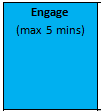 Watch the video clip:https://www.youtube.com/watch?v=1y8aYd9uqFY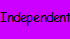 Read and underline the SPaG features you can find in different colours:As the large metal door slowly swung open, I felt my jaw drop to the floor in amazement. My eyes gazed upon the wondrous sight in front of me. I carefully tiptoed forward onto the sweet blades of bejewelled grass, and smelt the aroma of alluring candy flowers. “Stay close.” the voice of Willy Wonka echoed through the silent hall. Hanging on the crystallised trees were sour leaves covered in a sugar coating which glistened in the light. I couldn’t help but wonder if we could sample the delights. Suddenly, we were given our instructions, and we were free to explore. How exciting it was! The flower’s petals were made of a delicious sherbet, but they fizzed marvellously on my tongue. I quickly went from place to place because I wanted to munch the variety on offer.  The tree stumps tasted delicious with strawberry, blackcurrant and cherry flavours. In the distance the sound of joyful singing could be heard. Who could it have been?SPaG Detective: Write an example form the WAGOLL next to each SPaG feature: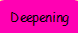 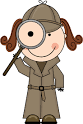 Circle an example of capital letters and full stopsExpanded noun phrase:Compound sentence (co-ordinating conjunction):Complex sentence (subordinating conjunction):Question sentence:Exclamation sentence:Command sentence: Suffix words:Apostrophe for omission word used:Apostrophe for possession word used:Commas in a list :